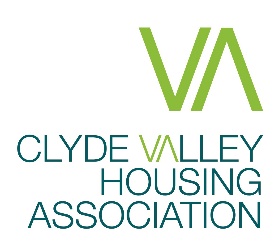 Change in Circumstances Notification Please complete all sections below to detail any changes in your household.***  Please note evidence is required to support a name change, i.e. marriage certificate.Tick reason for change: Marriage/Divorce	Bereavement		Birth 	  Person moving in/out       Other reasonDate change (s) effective ____________________________Tenant (s) Signature: __________________________ Date:    _______________________CONTACT DETAILSCONTACT DETAILSTenant(s) Name                                                                      D.O.B.AddressTelephone NumberE-Mail AddressComplete this section for marriage, divorce, bereavement or birth Complete this section for marriage, divorce, bereavement or birth Complete this section for marriage, divorce, bereavement or birth Complete this section for marriage, divorce, bereavement or birth Complete this section for marriage, divorce, bereavement or birth Current Name New Name (if applicable)D.O.BNational Insurance NumberRelationship to TenantComplete this section for person moving in or out property or other change. Complete this section for person moving in or out property or other change. Complete this section for person moving in or out property or other change. Complete this section for person moving in or out property or other change. Complete this section for person moving in or out property or other change. Name Relationship to TenantD.O.BNational Insurance NumberPrevious or Forwarding addressEmergency Contact / Next of Kin Details Name:							Address:                                                                       Tel No: